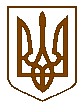 Баришівська  селищна  радаБроварського  районуКиївської  областіVIIІ скликання                                                                   Р І Ш Е Н Н Я                                                                                                                                                                                                                    26.02.2021                                                                                      № проект Про внесення змін до рішенняселищної ради від 20.11.2020  № 1671-35-07                                                      Глінчевському Д.С.	На підставі  ст. 12 Земельного  кодексу України, ст.26 Закону України «Про місцеве самоврядування в Україні», розглянувши заяву Глінчевського Дениса Станіславовича, жителя м.Бориспіль, вул.Тургенєва, буд.76, про внесення змін до рішення Баришівської селищної ради від 20.11.2020  № 1671-35-07 в зв’язку з необхідністю додати інформацію про дві додаткові ділянки, враховуючи пропозиції комісії з питань  регулювання земельних ресурсів та відносин, містобудування та архітектури, охорони довкілля та благоустрою населених пунктів, селищна рада вирішила:         1.Внести зміни до рішення Баришівської селищної ради від 20.11.2020  № 1671-35-07 „Про дозвіл на розроблення  детального плану території Глінчевському Д.С.” ,  і викласти пункт 1 в такій редакції:         «1.Розробити Глінчевському Д.С. детальний план території земельних ділянок:        -  ділянки для індивідуального садівництва, площею 0,9996 га, кадастровий номер  3220255100:01:164:0026,         - ділянки для ведення особистого селянського господарства площею 0,8000га, кадастровий номер  3220255100:01:164:0028;         - ділянки для ведення особистого селянського господарства площею 0,8000га, кадастровий номер  3220255100:01:164:0061 в адміністративних межах на території  Баришівської селищної ради Київської області з містобудівними умовами та обмеженнями.».       2.  Всі інші пункти залишити без змін.       3. Оприлюднити  рішення на офіційному веб-сайті Баришівської селищної ради.       4. Контроль за виконанням рішення покласти на постійну комісію  з питань  регулювання земельних ресурсів та відносин, містобудування та архітектури, охорони довкілля та благоустрою населених пунктів.            Селищний голова                                       Олександр ВАРЕНІЧЕНКО